Wyniki XIX Top- Cross Maraton im. Jurka StawskiegoToruń 25 VII 2020 i 01 VIII 2020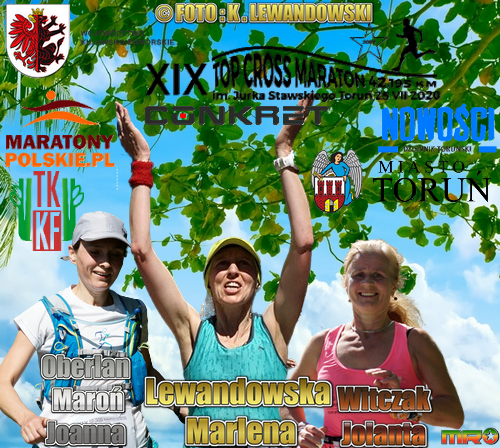 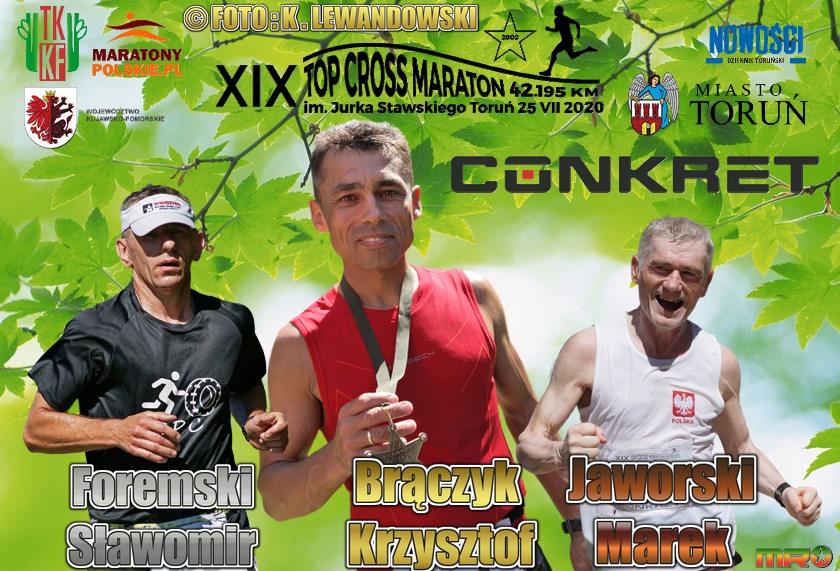 100-Maraton Michała Walczewskiego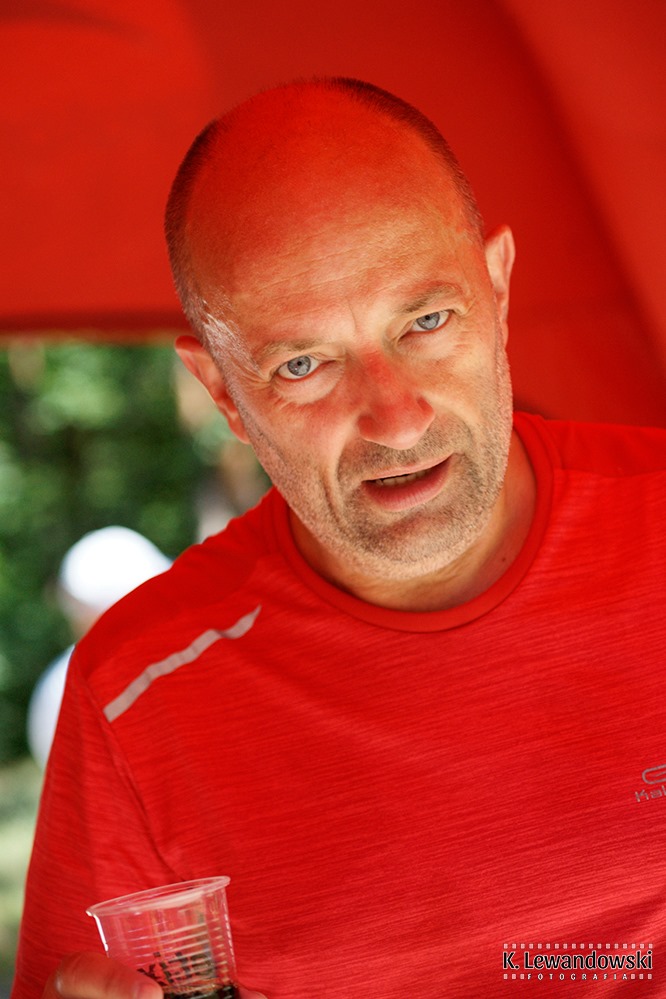 W pierwszej kolejności sklasyfikowani są zawodnicy, którzy ukończyli dystans maratoński 42.195 km. Następnie według przebiegniętego dystansu. Przy jednakowym dystansie o wyższej lokacie decyduje lepszy czas.XIX Top-Cross Maraton odbył się w dwóch terminach:I termin - 25.VII.2020 – wystartowało 64 zawodników II termin -  01.VIII.2020 – wystartowało 27  zawodnikówZawodnik, który wystartował w pierwszym i drugim terminie na wynikach jest ujęty dwa razy i ma zaliczone dwa maratony.Na przykład Paweł Szwec z Torunia w I i II terminie ukończył dwa maratony robiąc lepszy wynik za drugim razem.																	Organizator Tadeusz Spychalski bardzo dziękuje za pomoc w organizacji biegu 										firmie 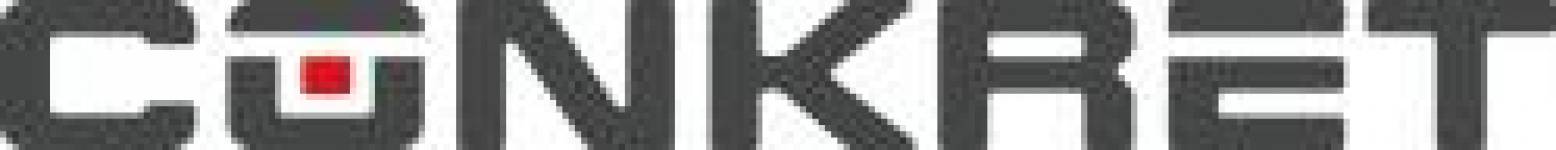 		ZiS					  Maratonypolskie.plTadeusz Klasiński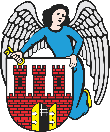 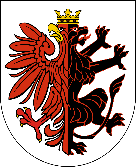 L.pImię i nazwiskoRocznikKlub i MiastoNrDystansCzas1Krzysztof Brączyk1971TKKF Wodnik Więcbork3142,195 km2:57:422Sławomir Foremski1968SPC Toruń4042,195 km 3:04:593Marek Jaworski1959Toruń742,195 km3:10:334Piotr Kasprzyk1969Aniro Run Team Toruń 1542,195 km3:11:345Roman Pudelko1988Chrościna542,195 km3:23:386Andrzej Klimczewski1962Forever Young Łódź2942,195 km3:36:557Karol Twardowski1979Toruń842,195 km3:42:478Łukasz Skrzyniecki1992Kowalewo Pom. Pruska Łąka12042,195 km
II Termin3:48:229Jerzy Nowakowski1977Aniro Run Team Toruń 12242,195 km
II Termin3:48:2210Marlena Lewandowska1973Podgórz Toruń1342,195 km3:52:2011Joanna Oberlan-Maroń1977Marmel Toruń2442,195 km3:59:1612Krzysztof Góralski1964T.S Opatrunki Toruń1742,195 km4:01:1813Marek Karaś1961Podgórz Toruń442,195 km4:05:3614Tomasz Strużanowski1967Toruń1642,195 km4:06:5815Roman Oskierko1961100Maraton Club Białków10142,195 km
II Termin4:10:2216Artur Wodejko1976TBKM Wilk Solec Kujawski4142,195 km4:13:0817Ryszard Kałaczyński1960366 Witunia3442,195 km4:13:2718Marek Bagrowski1962UMK Collegium Med. Ratow. Dąbrowa Chełm.3842,195 km4:15:5219Dariusz Slotała1962366 Witunia-Zakrzewo3242,195 km4:18:5820Jolanta Witczak1966Tarnowo Podg. Poziom Bliżej5542,195 km4:19:3321Marcin Szkudlarek1989Strzelno11942,195 km
II Termin4:21:4422Piotr GawryszewskiToruń3342,195 km4:22:1523Arkadiusz Twardowski1978Toruń942,195 km4:22:1924Radosław Wypych1969Maratończyk Pl. Warszawa2042,195 km4:25:0025Beata Jarocka1977Dąbrowa Chełmińska4342,195 km4:31:1826Rafał Olszewski1969Warszawa2642,195 km 4:32:0327Robert Chmielewski1970KB MKiS Jaworzno2242,195 km4:36:1828Michał Walczewski1973WKB Meta Lubliniec5442,195 km4:39:3229Jarosław Sadek1966KB. Maniac Poznań3042,195 km 4:44:2730Irena Lasota1951Wałcz3742,195 km4:48:0231Paweł Szwec1980Top-Cross Toruń10242,195 km II Termin4:48:0632Anna Kaczorowska1981Parkrun Toruń12142,195 km
II Termin4:58:2133Grażyna Bączkowska1980Holandia1942,195 km5:02:3034Mirosław Lasota1953Wałcz3642,195 km5:02:3135Rafał Lewandowski1981SPC Toruń642,195 km5:11:4236Emila Weiland1977Unisław4442,195 km5:21:1737Paweł Szwec1980Top-Cross Maraton-Toruń5242,195 km5:21:1938Przemysław Torłop1966Tumbo Team Gdańsk42,195 km5:24:1039Leszek Barwiński1973Parkrun Team Toruń1142,195 km5:37:0040Dominik Drygalski1963Bydgoszcz Fan Maraton2842,195 km5:49:2641Andrzej Derfert1959Bydgoszcz10842,195 km5:52:4442Anna Kubczak-Kosicka1972SPC Toruń2342,195 km6:06:0543Ewa Olszewska1979TG Sokół Gniewkowo4642,195 km 7:06:2544Tadeusz Spychalski1960Top-Cross Toruń10342,195 km
II Termin7:45:5945Małgorzata Torłop1962Tumbo Team Gdańsk34,363 km
II Termin5:38:5246Mariusz Tadych1976Toruń11131,753 km
II Termin2:40:1547Przemysław Gozdziński1970Toruń11031,753 km
II Termin2:40:2248Joanna Bartkowska1979Toruń3929,532 km2:23:5049Dariusz Majchrzak1962KM UMK Toruń4526,532 km2:37:4850Damian Kaczmarek1975Toruń12625,227 km
II Termin2:14:3051Alina Podbielska1969KM UMK Toruń12725,227 km
II Termin2:45:0952Małgorzata Chmielewska1987Kraków2123,922 km2:55:0853Piotr Paweł TomasikTG Sokół Gniewkowo11222,617 km
II Termin1:53:2154Monika Wyrobek1995366 Maratonów Więcbork3522,617 km2:33:1055Bartek Mechliński1979Decathlon Płock12321,311 km
II Termin1:39:2156Damian Kaczmarek1975Toruń321,311 km1:52:1257Piotr Olchawa1966Chełmża37221,311 km1:53:4558Maciej Malinowski1976Toruń10921,311 km
II Termin1:55:0659Jarosław Nowak1968SPC Toruń1421,311 km1:58:3160Jerzy Nowakowski1977Aniro Run Toruń 1821,311 km2:00:5061Andrzej Bąk1972SPC Toruń10721,311 km2:06:1262Robert Piwoński1977KM UMK Toruń21,311 km2:16:5863Teresa Włodarczyk1967SPC Toruń10421,311 km2:17:0164Marek Łasak1953Pędzewo5021,311 km2:33:5065Patryk Piechota1991Toruń4221,311 km2:36:3066Włodzimierz Wiśniewski1961SPC Toruń10621,311 km
II Termin2:47:1167Marcin Rygielski1973Top-Cross Toruń21,311 km2:53:1568Kazimierz Musiałowski1949Kamus Smogorzewiec1021,311 km3:21:1569Zbigniew Adamczyk1955KM Truchcik Łubianka4721,311 km3:38:2070Tadeusz Spychalski1960Top-Cross Toruń15021,377 km5:01:1171Marcin Rygielski1973Top-Cross Toruń12718,701 km
II Termin2:52:1072Marek Łasak1953Pędzewo12514,785 km
II Termin1:56:3073Artur Żeliszczak1980Nadaktywni Toruń13,480 km
II Termin1:04:4474Jerzy Smolarz1966Chełmża4913,480 km1:14:0575Patryk Bączkowski2011Gaoenester Holandia5113,480 km2:48:3076Kacper Wieczorek2004Toruń2512,175 km1:16:1577Jan Gruszecki1939SM Kopernik Toruń212,175 km2:20:1578Jan Majewski1945Towarzystwo Miast Partnerskich Torunia12910,870 km
II Termin1:05:2279Kinga FlisToruń14810,870 km
II Termin1:10:1280Grzegorz Flis 1964Toruń14610,870 km
II Termin1:25:0581Halina Flis1964Toruń1478,259 km
II Termin1:14:2982Marcin Sworowski1996Toruń486,954 km0:38:4483Piotr Spychalski1996Top-Cross Toruń6,954 km
II Termin0:41:3084Piotr Czajkowski1960Toruń6,954 km
II Termin0:49:3285Patrycja Blachowska2014SP Lubicz Górny1496,954 km1:30:2286Wiktoria Blachowska2011SP Lubicz Górny1056,954 km1:30:2287Konrad Olszewski2003Warszawa275,649 km0:26:5088Zofia Bączkowska2014Gaoenester Holandia535,649 km0:40:3089Basia Lewandowska1973Podgórz Toruń124,344 km0:24:1190Wojtek Torłop2006Tumb Gdańsk3,039 km
II Termin0:29:2591Marcin Kasprowicz2014Top-Cross Toruń Solec Kujawski1003,039 km0:31:12